【病院見学会要項】第１回病院見学会　２０１９年３月２６日（火）１３：００〜第２回病院見学会　２０１９年８月１３日（火）１３：００〜＜内容＞・病院、臨床研修の概要についてのプレゼンテーション・質疑応答（約３０分）・院内施設見学（約２時間）・初期研修医との面談（約３０分）◎施設見学コース予定※１３：００　資料説明１３：４０　研修棟（各種シミュレーターのデモ・体験）１４：１０　ヘリポート１４：２０　８階山側病棟１４：３０　ＯＰ、ＩＣＵ/ＣＣＵ１４：４０　研修医ルーム１５：００　感染症センター、各診療科外来、国際外来、救急外来１５：３０　救命救急センター１６：００　当院研修医との懇談（※当日の見学人数、状況等により変更になる場合がございます）＜集合場所＞ 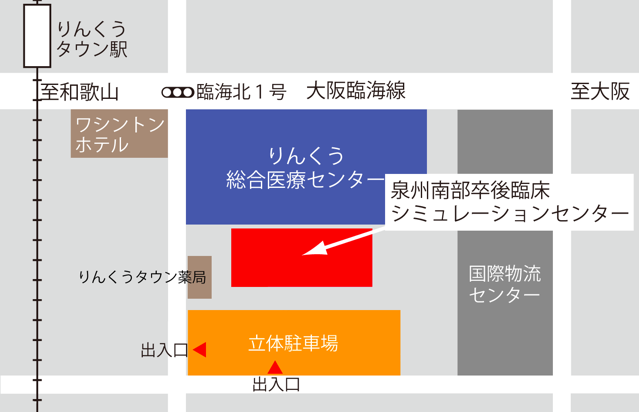 泉州南部卒後臨床シミュレーションセンター（右地図参照、入り口は１階です）３階 特別会議室＜申込方法＞「病院見学申込書」に必要事項をご記入のうえ、下記の連絡先までメールでお申込みください。個別見学を希望される方は、日程調整後改めてご連絡さしあげます。＊持ち物：白衣（当日のご用意が難しい場合、事前にご連絡ください）＊服装：歩きやすい靴（階段での昇降が予想されます）。他に指定はございません。メール　rinkudrs-concierge@rgmc.izumisano.osaka.jp（りんくう総合医療センター 総務課 総務係 まで）りんくう総合医療センター病院見学申込書（ふりがな）氏　名生年月日西暦年　　月　　日生　　男　・　女連絡先〒(　　　-　　　　）〔℡：　　　　-　　　　-　　　　〕メールアドレス出身大学及び卒業年次大学　西暦　　　　年 卒業見込み・卒業病院見学会（希望日に☑）□　第１回病院見学会　２０１９年３月２６日（火）□　第２回病院見学会　２０１９年８月１３日（火）個別見学希望※見学志望診療科：具体的にご記入ください。個別見学希望※見学希望日時第１希望　西暦　　　　年　　月　　日　午前・午後・終日第２希望　西暦　　　　年　　月　　日　午前・午後・終日第３希望　西暦　　　　年　　月　　日　午前・午後・終日個別見学希望※※１日につき１診療科の見学とさせていただきます。※希望日時は可能であれば第３希望までお書きください。※救急科を見学希望の際は、「２次救急（ER）」「３次救急（救命診療科）」のいずれをご希望か明記してください。